ПАМЯТКА РОДИТЕЛЯМ О БЕЗОПАСНОСТИ ДЕТЕЙ В НОВОГОДНИЕ КАНИКУЛЫУВАЖАЕМЫЕ РОДИТЕЛИ!        Приближаются Новогодние праздники и зимние каникулы. Самое чудесное время для детей: елка, подарки, разнообразные развлечения. Бенгальские огни, хлопушки, петарды, снежные горки, ледянки, санки, лыжи и коньки — все это не только приносит радость, но может огорчить травмами, ушибами, порезами и ожогами.         Не хочется лишать родителей оптимизма – хочется помочь организовать безопасность ребенка на зимних праздниках. Простые и понятные правила помогут вам сохранить жизнь и здоровье и получить от зимы только лишь положительные эмоции.Памятка «О безопасности детей в период проведения новогодних праздников».      Для того чтобы праздничные  дни не были омрачены бедой, необходимо обратить особое внимание на соблюдение мер пожарной безопасности, которые очень просты.Запомните эти простые правила:1) Ёлка устанавливается на устойчивой подставке, подальше от отопительных приборов.2) Для освещения елки необходимо использовать только исправные электрические гирлянды заводского изготовления.3) Ветки и верхушка елки не должны касаться стен и домашних вещей4) Не устанавливайте елку вблизи отопительных приборов;5) Не используйте самодельные пиротехнические изделия! Приобретая пиротехнические изделия, будьте внимательны, проверьте наличие сертификата соответствия, инструкции на русском языке, срока годности.Запрещается:Украшать елку свечами, ватой, игрушками из бумаги и целлулоида;Одевать маскарадные костюмы из марли, ваты, бумаги и картона;Зажигать на елке и возле нее свечи, бенгальские огни, пользоваться хлопушками в домеДетям категорически запрещается пользоваться пиротехническими изделиями.Закрепляйте с детьми правила пожарной безопасности:Не играть со спичками;Не включать самостоятельно электроприборы;Не открывать дверцу печки;Нельзя бросать в огонь пустые баночки и флаконы от бытовых химических веществ, особенно аэрозоли;Не играть с бензином и другими горючими веществами;Никогда не прятаться при пожаре;Меры предосторожности в период Новогодних каникул:Убедительная просьба родителям:Не оставляйте детей дома одних;Уберите все предметы, которыми он может пораниться;Не оставляйте спички, зажигалки в доступном для детей месте;Лекарства должны храниться в недоступном для детей месте; Не отпускайте детей на лед (на рыбалку, катание на лыжах и санках) без присмотра;Не разрешайте детям гулять в темное время суток, далеко от дома;Не разрешайте им самостоятельно пользоваться газовой плитой, печью, включать электроприборы, в том числе электрическую гирлянду;     Рассказывайте детям о пожарной безопасном поведении; будьте примером во всех ситуациях, связанных с соблюдением правил пожарной безопасности!     Шалость детей с огнем нередко не только приводит к пожарам, но к трагическим последствиям.     Постоянно повторяйте с ребенком правила поведения, устраивайте маленькие экзамены, разбирайте ошибки. Сами неукоснительно выполняйте правила по безопасности. Будьте примером!— Безопасность детей — дело рук их родителей.— Каждый ребенок должен знать свой домашний адрес и номер домашнего телефона.— Выучите с детьми наизусть номер «112» — телефон вызова экстренных служб.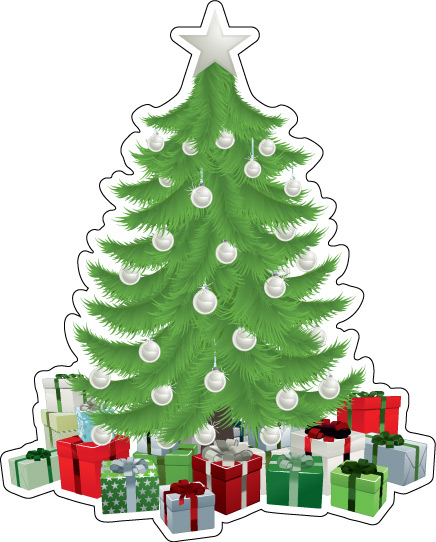 